ORGANIZACIONES ECONOMICASPARA 5º A EN EL AREA DE HISTORIA, GEOGRAFÍA Y ECONOMÍAINDICAR UN CONCEPTO DE EMPRESA.INDICAR O MENCIONAR 10 EMPRESAS PERUANAS CONN SU RESPECTIVO LOGO O IMAGEN. EJEMPLO.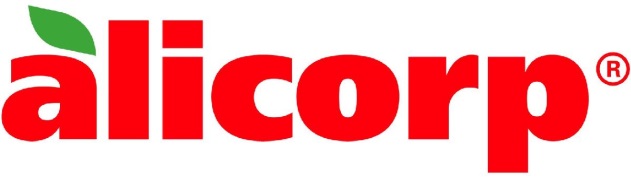 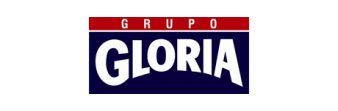 